 КАРАР                                                                                ПОСТАНОВЛЕНИЕ№ 062019 йыл 31 гинуар                                                             31 января 2019 года О проведении профилактической операции «Жилище - 2019»на территории сельского поселения Кушманаковский сельсовет муниципального района Бураевский районУчитывая обстановку с пожарами в сельском поселении Кушманаковский сельсовет муниципального  района Бураевский район и руководствуясь федеральными законами от 21 декабря 1994 года №69-ФЗ «О пожарной безопасности», от 6 октября 2003 года 3131-ФЗ «Об  общих принципах организации местного самоуправления в Российской федерации», постановлением  Главы администрации муниципального района Бураевский район,    в целях предупреждения пожаров в местах проживания людей, а так же проведения комплекса мер по недопущению пожаров, минимизации материальных и социальных потерь, ПОСТАНОВЛЯЮ:1.Утвердить план проведения операции «Жилище-2019» (приложение№1).2.Создать на территории сельского поселения профилактическую группу с обязательным включением всех депутатов сельского поселения, социальных работников, членов ДПО, старост населенных пунктов, участкового уполномоченного полиции (по согласованию), работников и сотрудников ФПС. - организовать профилактическими группами проверку противопожарного состояния хозяйств граждан,  и обучение мерам пожарной безопасности  по месту жительства;- при проведении проверок состояния пожарной безопасности хозяйств. Особое внимание уделить на хозяйства, в которых проживают граждане, склонные к злоупотреблению спиртных напитков, одиноких престарелых граждан, многодетных семей; - провести сходы граждан по вопросам пожарной безопасности, порядка, сбора и участия населения в тушении пожаров, распределения вида инвентаря при сборе на пожар.3. Информировать Администрацию муниципального района Бураевский район еженедельно по пятницам до 16 часов о проведенной профилактической работе в жилом секторе по установленной форме, через ЕДДС Бураевского района, на электронный адрес pch-72@yandex.ru.          4. Контроль за исполнением настоящего постановления оставляю за собой.Глава сельского поселения                                                                    Кушманаковский сельсовет                                           муниципального районаБураевский район                                                                             А.Д.Каюмов                                                            Приложение №1                                                                                                к постановлению администрации                                                                   сельского поселения                                                                                Кушманаковский сельсовет                                                                             № 6 от  31.01.2019  года ПЛАНПроведения операции “Жилище-2019”Башkортостан  РеспубликаhыБорай районы  муниципаль                                                                                                                                                                                                             районының  Кушманак ауылсоветы ауыл биләмәhе хакимиәте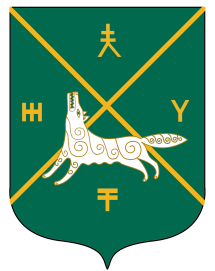 Администрация сельского поселения Кушманаковский сельсовет муниципального района     Бураевский район Республики Башкортостан№п/пМероприятияСрок исполненияИсполнительПримечание1.Проведение подворного обхода жилищ граждан, в целях проверки противопожарного состояния жилых домов и надворных построек, в первую очередь, мест проживания одиноких престарелых граждан и инвалидов,многодетных семей, а также лиц, ведущих асоциальный образ жизни постоянноПрофилактические группы сельского поселения2.Обновление и предоставление в Администрацию муниципального района списков профилактических групп, одиноких граждан пожилого возраста, инвалидов,социально неблагополучных и многодетных семей, ветхих и заброшенных строений, объектов, расположенных на территории сельского поселения. 1 февраля 2019 годаАдминистрация сельского поселения3.Еженедельно по пятницам до 16 часов предоставлять информацию об итогах проведения операции “Жилище-2019” в Администрацию муниципального района.Еженедельно до 16 часовАдминистрация сельского поселения4.Проведение разъяснительной работы среди населения на сходах граждан и по месту жительства по изучению правил противопожарного режима.постоянноАдминистрация сельского поселения